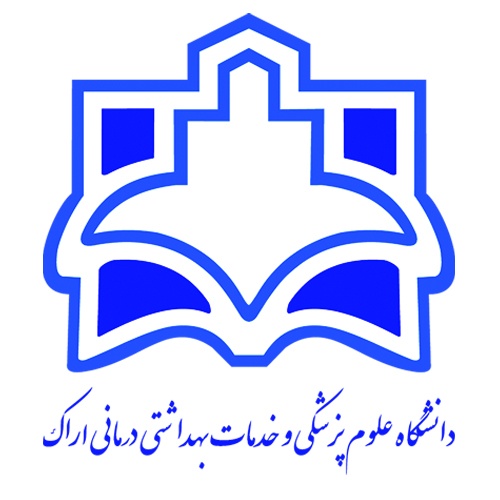 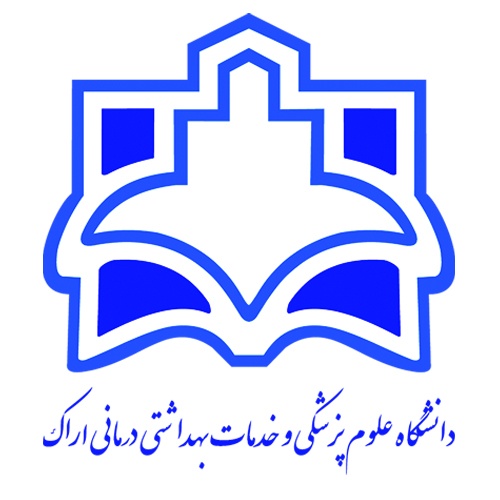 هدف کلی دوره: درک اهمیت انتقال بیماری های واگیر و روش مبارزه با عوامل بیماری زا، پیشگیری از ابتلا به بیماری های واگیر و غیر واگیر و واکسیناسیونمنابع درس:هدف کلی در واقع نشان‌دهنده هدف اصلی آن جلسه تدریس خواهد بود که اصولاً یک هدف کلی نگارش شده و سپس به چند هدف ویژه رفتاری تقسیم می‌شود.اهداف ویژه رفتاری دارای فعل رفتاری، معیار، محتوا و شرایط بوده و در حیطه‌های شناختی، عاطفی و روان حرکتی طراحی می‌شود. این اهداف در تعیین متد و وسایل آموزشی موثر می‌باشند.ارزشیابی بر اساس اهداف میتوانند به صورت آزمون ورودی (آگاهی از سطح آمادگی دانشجویان) ، مرحلهای یا تکوینی (در فرایند تدریس با هدف شناسایی قوت و ضعف دانشجویان) و آزمون پایانی یا تراکمی (پایان یک دوره یا مقطع آموزشی با هدف قضاوت در مورد تسلط دانشجویان) برگزار گردد.عنوان واحد درسی به طور كامل: بهداشت عمومی11نام دانشکده: پرستاری6مدرس: دکتر مولود فراهانی1تعداد واحد: 1 واحد12رشته تحصیلی فراگیران: فوریت پزشکی7آخرین مدرک تحصیلی: دکتری2تعداد جلسه: 813مقطع: کارشناسی8رشته تحصیلی: پرستاری3عنوان درس پیش نیاز: ندارد14نیمسال تحصیلی: اول 1402-14019مرتبه علمی: استادیار4تاریخ ارائه: 21/6/140115تعداد فراگیران: 17 نفر10گروه آموزشی: فوریت های پزشکی5شماره جلسهاهداف جزئیاهداف ويژه رفتاريارزیابی آغازین روش تدریس وسایل آموزشیشيوه ارزشيابيشيوه ارزشيابيشماره جلسهاهداف جزئیاهداف ويژه رفتاريارزیابی آغازین روش تدریس وسایل آموزشیتکوینی و پایانیدرصد1آشنایی با تاریخچه بهداشت عمومیآشنایی با تعریف سلامتی و بیماری دانشجو بتواندتاریخچه و  روند بهداشت عمومی را تعریف کندسلامتی را تعریف کندابعاد سلامتی را نام ببردبیماری را تعریف کندطیف سلامتی و بیماری را بیان کند.پرسش و پاسخسخنرانی، بحث گروهی، پرسش و پاسخوایت برد، پاورپوینت، کامپیوترحضور فعال و مشارکت در بحث گروهی تهیه و ارائه تکلیف کلاسی پایان ترم510852آشنایی با نظام شبکه و تیم سلامت و وظایف آنهاواحدهای تشکیل دهنده سیستم شبکه ای بهداشت و درمان را نام ببردتشکیلات خانه بهداشت و وظایف آن را شرح دهد..تشکیلات مراکز سلامت جامعه روستایی را نام ببرد.تشکیلات وظایف پایگاه سلامت جامعه شهری را بیان کند. تشکیلات و وظایف مرکز بهداشت شهرستان را توضیح دهد.تشکیلات و وظایف مراکز بهداشت استان را توصیف نماید.وظایف و تشکیلات بهداشت و درمان در سطح وزارتخانه را بیان کند.پرسش و پاسخسخنرانی، بحث گروهی، پرسش و پاسخوایت برد، پاورپوینت، کامپیوترحضور فعال و مشارکت در بحث گروهی تهیه و ارائه تکلیف کلاسی پایان ترم 510 853آشنایی با برنامه ملی مبارزه با بیماری های غیرواگیر (1)پیشگیری و کنترل بیماری قلبی عروقی را شرح دهد.پیشگیری و کنترل بیماری فشارخون را شرح دهد.پیشکیری و کنترل بیماری دیابت را شرح دهدپرسش و پاسخسخنرانی، بحث گروهی، پرسش و پاسخوایت برد، پاورپوینت، کامپیوترحضور فعال و مشارکت در بحث گروهی تهیه و ارائه تکلیف کلاسی پایان ترم 510854آشنایی با برنامه ملی مبارزه با بیماری های غیرواگیر ((2)پیشگیری و مبارزه با سرطان سینه را شرح دهد.پیشگیری و مبارزه با سرطان ریه را شرح دد.پیشگیری و مبارزه با سرطان های دستگاه گوارش را شرح دهد.پرسش و پاسخسخنرانی، بحث گروهی، پرسش و پاسخوایت برد، پاورپوینت، کامپیوترحضور فعال و مشارکت در بحث گروهی تهیه و ارائه تکلیف کلاسی پایان ترم510855آشنایی با برنامه ملی مبارزه با بیماری های واگیربیماری واگیر را تعریف کندمفاهیم مرتبط با بیماری عفونی را تعریف کندروش های انتقال بیماری های وگیر را نام ببردا4. نواع بیماری های واگیر را با توجه به راه سرایت آنها طبقه بندی کندپرسش و پاسخسخنرانی، بحث گروهی، پرسش و پاسخوایت برد، پاورپوینت، کامپیوترحضور فعال و مشارکت در بحث گروهی تهیه و ارائه تکلیف کلاسی پایان ترم510856آشنایی با مراحل پیشگیری از ابتلا و انتقال بیماری های واگیراصول کلی پیشگیری از بیماری های واگیر را شرح دهددر مورد پیشگیری از انتقال بیماری های منتقله از راه تماس بحث کند.در مورد پیشگیری از انتقال بیماری های منتقله از راه هوا بحث کنددر مورد پیشگیری از انتقال بیماری های منتقله از راه قطرات بحث کند پرسش و پاسخسخنرانی، بحث گروهی، پرسش و پاسخوایت برد، پاورپوینت، کامپیوترحضور فعال و مشارکت در بحث گروهی تهیه و ارائه تکلیف کلاسی پایان ترم510857آشنایی با واکسیناسیون و مراحل اجرای آنانواع ایمنی را نام ببردمنظور از زنجیره سرد را بیان نمایدانواع واکسن ها را از نظر ماهیت شرح دهدبرنامه زمانی واکسیناسیون را بیان کندآموزش های لازم در مورد هر کدام از واکسن ها را توضیح دهدموارد منع مصرف واکسن ها را نام ببردموارد ویژه مصرف واکسن ها را نام ببردپرسش و پاسخسخنرانی، بحث گروهی، پرسش و پاسخوایت برد، پاورپوینت، کامپیوترحضور فعال و مشارکت در بحث گروهی تهیه و ارائه تکلیف کلاسی پایان ترم510858آشنایی با نحوه ضدعفونی کردن آمبولانس و تجهیزات درون آنضدعفونی کردن فضای داخل آمبولانس را شرح دهد.نحوه ضدعفونی کردن تجهیزات داخل آمبولانس را شرح دهد.مواد ضدعفونی کننده مناسب را لیست کند.پرسش و پاسخسخنرانی، بحث گروهی، پرسش و پاسخحضور فعال و مشارکت در بحث گروهی تهیه و ارائه تکلیف کلاسی پایان ترم51085ردیفعنوان1        جی ای پارک و ک.پارک،درسنامه پزشکی پیشگیری و اجتماعی، ترجمه دکتر حسین شجاعی تهرانی،انتشارات دانشگاه علوم پزشکی گیلان2دکترحاتمی،حسین و همکاران. کتاب جامع بهداشت عمومی ) وزارت بهداشت و دانشکده های بهداشت تهران و شهید بهشتی (، انتشارات ارجمند3رحمانی، خالد، درسنامه جامع بهداشت عمومی کاردانی به کارشناسی4میتسویچ، جوزف، هفن برنت، کارن کیت، اورژانس های طبی پیش بیمارستانی پایه5بلدسو برایان، پورتر رابرت، چری ریچارد، اورژانس های طبی پیش بیمارستانی میانی6روندا بک، اندرو پالک، استیون رام، اورژانس های طبی پیش بیمارستانی